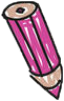 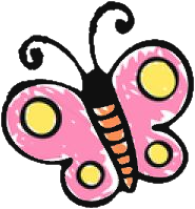 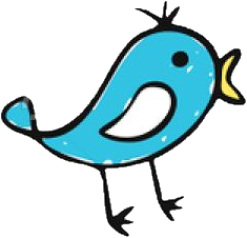 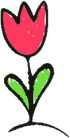 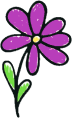 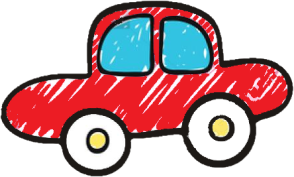 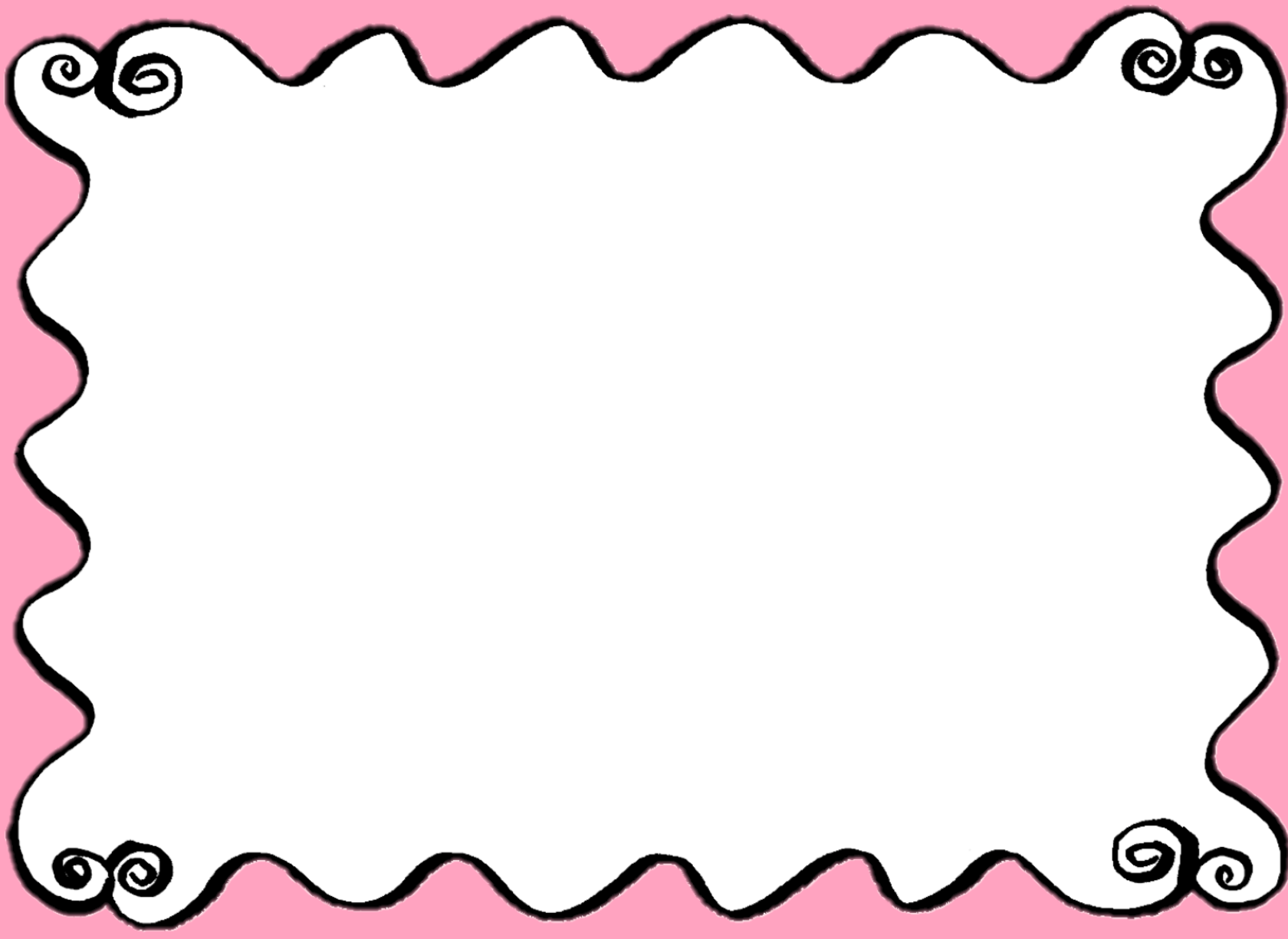 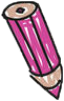 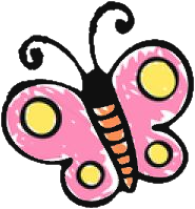 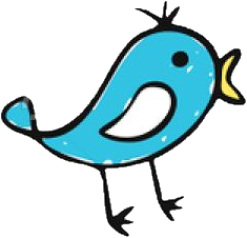 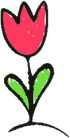 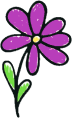 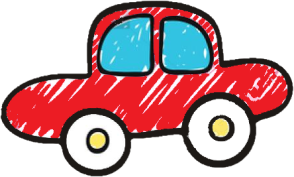 PAZARTESİSALIÇARŞAMBAPERŞEMBECUMA4Heyecanlı Karşılaşma5 Sevgi Hazinesi6Okula Alışıyorum7Arkadaş Ediniyorum8Okulumu Seviyorum11Günaydın!12Kimmiş, Kimmiş?13Köpükler14Sınıf Anayasamız15Merkezler 18Kuklalı Bir Gün  19Ben Bilirim!20Biz Bir Ekibiz21Kırmızı Bir Gün22Öğrenciler Günü25Çevremdeki Şekiller26Daire!27Dairenin Kuzeni28Ellerim29Pijama Partisi